30.08.2018                                   с. Рязановка                                             № 24-пОб изменении адреса  сооружения с кадастровым номером 56:05:1504003:246 В соответствии с постановлением Правительства Российской Федерации от 19 ноября 2014 г. № 1221 «Об утверждении правил присвоения, изменения и аннулирования адресов», руководствуясь Уставом муниципального образования Рязановский сельсовет, постановляет:Изменить адрес гидротехнического сооружения (плотина) с кадастровым номером 56:05:1504003:246 на адрес: Российская Федерация, Оренбургская область, Асекеевский район, Рязановский сельсовет, сооружение расположено в западной части кадастрового квартала: 56:05:1504003.Постановление вступает в силу со дня его подписания.Глава муниципального образования                                         А.В. БрусиловРазослано: прокурору района, администрации района, в дело.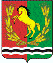 АДМИНИСТРАЦИЯМУНИЦИПАЛЬНОГО ОБРАЗОВАНИЯ РЯЗАНОВСКИЙ СЕЛЬСОВЕТ АСЕКЕВСКОГО РАЙОНА ОРЕНБУРГСКОЙ ОБЛАСТИП О С Т А Н О В Л Е Н И Е